Mr. RousseauWorld History Periods 1-3Week 3 Packet: Ancient IndiaTitle: Ancient India – Chapter 9 – 1   Guided NotesAncient India: Chapter 9 Lesson 1 VocabularyDirections:  Using your 9-1 Guided Notes and your textbook, write down the definition for each vocabulary word below. Then create a sentence or draw a picture in the second column that appropriately uses the word. The sentence should provide enough information to give the reader a clear idea of what that word means.Title: Ancient India – Chapter 9 – 2   NotesAncient China: Chapter 9 Lesson 2 VocabularyDirections:  Using your 9-2 Guided Notes and your textbook, write down the definition for each vocabulary word below. Then create a sentence or draw a picture in the second column that appropriately uses the word. The sentence should provide enough information to give the reader a clear idea of what that word means.Hinduism & Buddhism QuizMatching. Write the letter of the correct definition next to each vocabulary term.Short Answer. One of the most important teachings of Buddhism is the Four Noble Truths. Complete the Four Nobles Truths below by filling in the word that is missing from the blank.  Life is __________________________.Suffering is caused by _________________________.To end _______________________ on must end _______________________.End desire by following the ____________________________________.Short Answer. Below is a social pyramid representing the Indian Caste (Varna) System. Complete the social pyramid by filling in the box below with the names of each of the five castes. KSHATRIYAS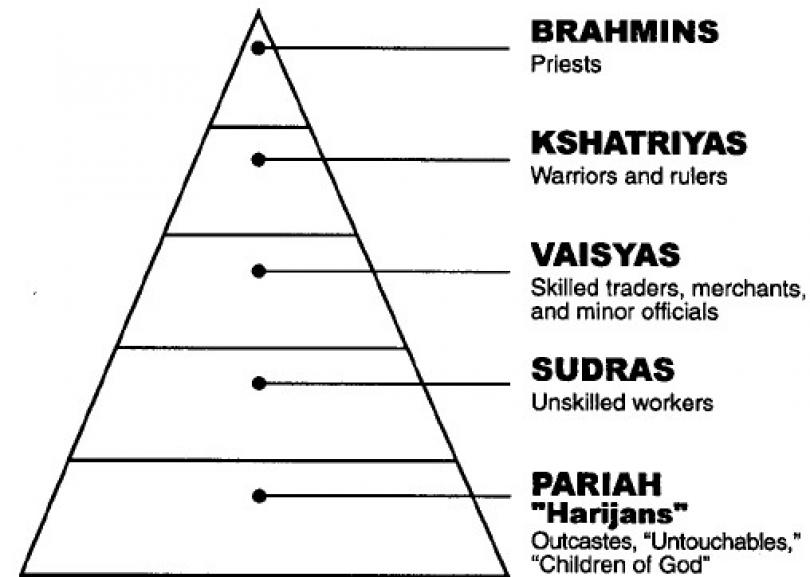 SUDRASPARIAHSBRAHMINVAISYASDirections: Read Chapter 9 Lesson 1 in your textbook. As you read, fill in the blanks on the guided notes below with the appropriate information available in the text. Highlight/Underline any vocabulary words used in the notes. Directions: Read Chapter 9 Lesson 1 in your textbook. As you read, fill in the blanks on the guided notes below with the appropriate information available in the text. Highlight/Underline any vocabulary words used in the notes. Geography of India India and several other countries make up the ______________________ of India A ______________________ is a large landmass smaller than a ________________The Indian subcontinent is part of _________________India is separated from the rest of _______________ by rugged mountainsThe ___________________ border India to the north_____________________ is the tallest mountain in the worldWide fertile _______________ lie at the foot of the mountainsThree great rivers called the _________________, __________________, and the _______________________ flow through the regionRely on rivers for ___________________, transportation and ______________Landforms in central and southern India are _____________________ from the northThe west and east ________________ are lush ____________ landsThe southern two-thirds of India is known as the Deccan __________________A __________________ is a broad flat area of high land Seasonal winds called ____________________ have a large influence on India’s climateDuring _________________ cold dry air bow from east to westDuring _________________ warm air brings heavy rains from west to eastMonsoon rains bring ________________ for cropsToo little rain can cause a long dry period called a _________________Indus Valley Civilization India’s first civilization began around the ________________ RiverSoil was rich, grew crops of cotton, _____________, barley and beansSome traded extra food and goodsIndus people prospered and built ______________Two major cities of ____________________ and _____________________________Had more than _____________________ residents Had dozens of __________________Larger streets were ________________ with tan colored brickUsed oven baked _______________ to build homesEngineers and builders were highly __________________Most people ________________ in farming villages outside the citiesCity residents were ________________, shopkeepers and ________________Merchants traveled as far as __________________________ to tradeAryan Migrations and Settlement Around 1900BC, people of the Indus Valley began to ____________________ their cities and villagesSevere drought lasted hundreds of yearsDestroyed ________________ and people starvedEarthquakes and _________________ changed course of the Indus River New people __________________ to IndiaThe _______________ were not a race or ethnic groupPart of a _______________________ (group of similar languages) known as Indo-EuropeanLived in central ________________ but migrated to other placesRaised ________________ for meat, milk and butterMoved from place to place to find pastures and _________________ Were expert horse riders, hunters and fierce ___________________Sometimes ___________________ nearby villagesMoved throughout India and mixed with ______________________ of the Indus Valley peopleSettled down and became __________________, but still raise cattle Eventually saw herds as sacred (special or holy) and banned the use of _____________________ as foodTurned the __________________ River valley into productive farmlandGrew many crops such as wheat, millet and barleyIn the _________________ farmers grew cotton, vegetables, ________________, ginger and __________________Aryans lived in __________________ led by a ________________ (prince)Created small kingdomsFought over cattle, treasure and ____________________At first, they had no written _____________________They settled and developed written language called ___________________Recorded sales, trade and land ownershipEventually wrote hymns, _______________, poems and ___________________Collected into sacred texts known as the _____________________Ancient Indian Society System of social classes developed Four social classes in India were called ___________________________________ were priests and the most powerful Kshatriyas were __________________ who ran government and army______________ were commoners who were usually farmers, artisans and merchantsSudras were manual workers and _______________ with few rightsFour Varnas are divided up into thousands of _____________Each group had its own strict rules of diet, marriage, and social customs Varna system is called a _________________ systemPeople remain in the same caste or social group for _____________Lowest level of society were the _______________________ or Pariahs Not part of Varna systemDid things varnas would not do: collecting ____________, skinning animals and carrying __________________________________________ center of Aryan lifeGrandparents, parents and ___________________ lived togetherElder family members were ____________________Oldest _______________ was in charge of householdMen had more ___________________ than womenBoys had a __________________ (teacher) Parents arranged marriages for their childrenMarried as teenagersNot allowed to ____________________Short AnswerAlthough the monsoons may bring severe storms, they are considered necessary in India. Why?___________________________________________________________________________________________________________________________________________________________________________________________________________________________What are the four major social groups in the varna/caste system?___________________________________________________________________________________________________________________________________________________________________________________________________________________________Vocabulary WordDefinition of Vocabulary WordSentence Using the Word/Picture Showing the Wordsubcontinent plateaumonsoonsmigratedlanguage familyrajaSanskritVedasguruDirections: Read Chapter 9 Lesson 2 in your textbook. As you read, fill in the blanks on the guided notes below with the appropriate information available in the text. Highlight/Underline any vocabulary words used in the notes. Directions: Read Chapter 9 Lesson 2 in your textbook. As you read, fill in the blanks on the guided notes below with the appropriate information available in the text. Highlight/Underline any vocabulary words used in the notes. Origins of Hinduism __________________________ is one of the world’s oldest religionsIt is the ______________ largest religion after Christianity and _________________Sacred writings called the ____________________ teach key ideas of Aryan religionBelieve in one universal spirit called ________________________Every living thing has a _________________ that is part of Brahman At death the soul leaves the ________________ and joins BrahmanMost Indians believe in many different ________________ (gods)___________________ the CreatorVishnu the ____________________Shiva the _____________________Other gods were different ________________ of Brahman Hinduism believes in ___________________________ (rebirth of the soul)Strive for __________________, the ultimate peaceMost souls must pass through many _________________ before reuniting with Brahman Closely related to idea of _______________What people do in this life decides how they are reborn People who lead a _____________ life are reborn into a lower formPeople who lead a _____________ life are reborn into a higher formTo earn a better existence, Hindus must follow their __________________ (personal duty)People’s duties are different based on their place in___________________Hinduism shaped India’s way of lifePeople believed that all life was ___________________People accepted the _________________ systemBelieved people in a higher ________________ were superiorGave ________________ to people to be reborn into a higher jati Rise of Buddhism Some Indians felt ______________________ with the Hindu religionWanted a simpler, more _________________ faithDeveloped new ideas and became religious ____________________One teacher was _________________________________Became known as the ___________________Founded a new religion called______________________Buddhism is one of the major world ______________________Most followers are in Southeast and East AsiaOnly a _____________ live in India, its birthplace Siddhartha was born around 563 BCGrew up as a _________________ near the Himalaya Left to explore the kingdomWas shocked at the __________________ and suffering around himSaw _____________________, the sick and aged peopleUnderstood life was full of ________________________Journeyed to find the meaning of _______________Stopped to ____________________ (think deeply)Teachings became known as Buddhism Taught his followers The Four Noble ________________Life is full of _____________________People suffer because they __________________ worldly thingsThe way to end suffering is to stop _____________________ thingsTo stop desiring things, follow the ___________________________The Eightfold PathKnow and understand the _____________________________ (Right View)Give up worldly things and do not ________________ others (Right Intention)Tell the truth, do not ____________________ or speak badly of others (Right Speech)Do not commit ___________________ acts (Right Action)Do rewarding ____________________ (Right Livelihood) Work for good and oppose ________________ (Right Effort)Make sure your ________________ controls your senses (Right Mindfulness)Practice _____________________ to see the world in a new way (Right Concentration) When people are free of earthly concerns, the will reach ____________________Not a place but an emotional or ___________________ stateFeeling of perfect peace and _____________________Buddha placed little importance on the ____________________ systemPeople’s place in life did not depend on their varnaBelieved in ___________________________Taught people could end cycle of rebirth by following the _________________________, rather than their dharma Many people accepted the ____________________ message_________________________ and lower jati especially All people could achieve enlightenmentWhen Buddha died his followers disagreed over the meaning the Buddha’s ______________Divided into two groups: _________________________ Buddhism and ______________________________ Buddhism ________________________ means “teachings of the elders”View Buddha as a great teacher, but not a _______________Major religion of modern day _________________________Spread ideas to Myanmar, Thailand, Cambodia and _______________________________________ Buddhism teaches Buddha is a ________________Believe the _______________________________ is too difficult for most peopleBy worshipping Buddha, people go to ___________________ when they dieThere they can reach _______________________________________________ hold a special place in Mahayana BuddhismEnlightened people who stay and help others reach nirvanaSpread northward to __________________ and to Korea and ____________________Special Buddhism in Asian country of _____________________Leaders called ___________________ led governmentDalai Lama led government, Panchen Lama led the _____________________Both thought to be _____________________________ of the Buddha JainismAnother Indian faith known as ____________________ arose around 500BCFounded by religious leader named _______________________Lived in India at the same time as _______________________________His followers became known as ________________Taught people needed to stop _____________________ world thingsPracticed strict ___________________Key value of Jainism is ______________________Non-violence towards all living thingsIdea has influenced India’s __________________ and politicsIn 1900’s leader named ______________________________ led a non-violent struggle against British ruleDr. Martin Luther King Jr. led non-violent protests to gain rights for ___________________________________Short AnswerWhat do the ideas of reincarnation and karma have in common? ___________________________________________________________________________________________________________________________________________________________________________________________________________________________How would practicing Buddhism affect people’s daily lives?__________________________________________________________________________________________________________________________________________________________________________________________________________________________________________________________________________________________________________________________________________________________________________________What do Hindus believe about Brahman? ____________________________________________________________________________________________________________________________________________________________________________________________________________________________________________________________________________________________________Vocabulary WordDefinition of Vocabulary WordSentence Using the Word/Picture Showing the WordHinduismBrahmanreincarnationkarmadharmaBuddhismmeditatenirvanaJainism________ VedasEight virtues Buddhists must master to end desire. ________karmaA person’s “duty” in Hinduism. _______ Eightfold Path (Middle Path)The world’s 4th largest religion. Founded by Siddhartha Gautama.________ Brahma The “one universal spirit” all souls want to join in Hinduism.________dharma Collection of religious teachings sacred to Hinduism. ________ VishnuThe world’s 3rd largest religion. Found mostly in India.  A dreamless sleep, a state of personal peace in Buddhism. ________Buddha Belief that actions in this life result in good or bad consequences in the next life. ________ reincarnation Belief that a person must live through many lives in a cycle of death and rebirth. ________ nirvana The Creator god in Hinduism. ________ Shiva ________Brahman ________Buddhism ________ Hinduism________ meditateName given to Siddhartha Gautama which means, “wise one”. The Destroyer god in Hinduism. To concentrate on a single idea. Important in both Buddhism and Hinduism. The Preserver god in Hinduism. 